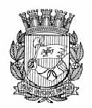 Publicado no D.O.C. São Paulo, 202, Ano 62 Quinta-feira.26 de Outubro de 2017Secretarias, pág. 29TRABALHO E EMPREENDEDORISMOGABINETE DA SECRETÁRIALICENÇA MÉDICA DE CURTA DURAÇÃO - COMISSIONADO/CONTRATADONos termos Portaria 507/SGP-2004, de 29/12/04, aos servidores filiados ao RGPS.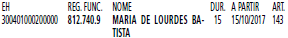 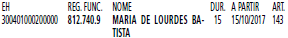 Licitações, pág. 61TRABALHO E EMPREENDEDORISMOFUNDAÇÃO PAULISTANA DE EDUCAÇÃO E TECNOLOGIAPREGÃO ELETRÔNICO N.º 29/FUNDAÇÃOPAULISTANA/2017Processo nº 8110.2017/0000120-5. A FUNDAÇÃO PAULISTANA DE EDUCAÇÃO TECNOLOGIA E CULTURA, torna público para conhecimento de quantos possam se interessar, que procederá licitação na modalidade PREGÃO, a ser realizada por intermédio do sistema eletrônico de contratações denominado “Bolsa Eletrônica de Compras do Governo do Estado de São Paulo – Sistema BEC/SP”, com utilização de recursos de tecnologia da informação, denominada PREGÃO ELETRÔ- NICO, do tipo MENOR PREÇO TOTAL, objetivando a aquisição de 03 (três) Projetores Multimídia para serem utilizados nos cursos oferecidos pela Fundação Paulistana, conforme pedido de compras realizado pela Coordenadoria de Ensino, Pesquisa e Cultura, conforme as especificações constantes no Termo de Referência como Anexo I, com as especificações constantes do memorial descritivo, que integra o presente Edital de Licitação, como Anexo I. O início do prazo de envio de propostas eletrônicas será dia 26 de outubro de 2017 e a abertura da sessão pública de processamento do certame ocorrerá no dia 09 de novembro de 2017 às 10:30 horas. O Caderno de Licitação composto de Edital e Anexos poderá ser retirado, mediante a entrega de um CD-R na seção de Compras e Licitações à Avenida São João, 473 – 6º andar, Centro - São Paulo - SP, CEP 01035-000, de segunda à sexta-feira, no horário das 10:00 às 16:00 horas, até o último dia útil que anteceder a data designada para a abertura do certame ou poderá ser obtido via internet, gratuitamente, nos endereços eletrônicos da Prefeitura do Município de São Paulo: http://e-negocioscidadesp.prefeitura.sp.gov.br ou www.bec. sp.gov.br. Maiores esclarecimentos poderão ser obtidos pelos interessados através dos telefones 3106-1258. OC 801085801002017OC00033.PREGÃO ELETRÔNICO N.º 14/FUNDAÇÃO PAULISTANA/2017Processo nº 8110.2017/0000120-5. A FUNDAÇÃO PAULISTANA DE EDUCAÇÃO TECNOLOGIA E CULTURA, torna público para conhecimento de quantos possam se interessar, que procederá licitação na modalidade PREGÃO, a ser realizada por intermédio do sistema eletrônico de contratações denominado “Bolsa Eletrônica de Compras do Governo do Estado de São Paulo – Sistema BEC/SP”, com utilização de recursos de tecnologia da informação, denominada PREGÃO ELETRÔNICO, do tipo MENOR PREÇO TOTAL POR LOTE, objetivando a Aquisição de material de construção para atender as necessidades da Escola Técnica de Saúde Pública Prof. Makiguti e do Centro de Formação Cultural Cidade Tiradentes. , conforme as especificações constantes no Termo de Referência como Anexo I, com as especificações constantes do memorial descritivo, que integra o presente Edital de Licitação, como Anexo I. O início do prazo de envio de propostas eletrônicas será dia 26 de outubro de 2017 e a abertura da sessão pública de processamento do certame ocorrerá no dia 10 de novembro de 2017 às 10:30 horas. O Caderno de Licitação composto de Edital e Anexos poderá ser retirado, mediante a entrega de um CD-R na seção de Compras e Licitações à Avenida São João, 473 – 6º andar, Centro - São Paulo - SP, CEP 01035-000, de segunda à sexta-feira, no horário das 10:00 às 16:00 horas, até o último dia útil que anteceder a data designada para a abertura do certame ou poderá ser obtido via internet, gratuitamente, nos endereços eletrônicos da Prefeitura do Município de São Paulo: http://e-negocioscidadesp.prefeitura.sp.gov.br ou www.bec. sp.gov.br. Maiores esclarecimentos poderão ser obtidos pelos interessados através dos telefones 3106-1258. OC 801085801002017OC00032.Do processo 8110.2017/0000278-3INTERESSADO: FUNDAÇÃO PAULISTANA DE EDUCAÇÃO, TECNOLOGIA E CULTURA.ASSUNTO: Aquisição de 03 (três) unidades de notebook, modelos equivalentes a tela de 14'', Processador Intel Core i5 7ª Geração e 4GB de RAM, Placa de vídeo com memória integrada, HD de 500GB para utilização nos cursos oferecidos pela Fundação Paulistana. Dispensa de licitação. I – No uso das atribuições que me foram delegadas pela Portaria 41/Fundação Paulistana/2017 e demais elementos do presente, em especial a manifestação da Assessoria Técnico-Jurídica desta Fundação (SEI 5121227) e com fulcro no artigo 24, inciso II da Lei Federal 8666/93, combinado com o disposto na Lei Municipal n. 13.278/2002, regulamentada pelo Decreto Municipal n. 44.279/2003 e Decreto Municipal nº 54.102/2013, AUTORIZO a contratação direta da sociedade empresária R SUPRIMENTOS LTDA - ME, inscrita no CNPJ/MF sob o nº 28.215.698/0001-81, para fornecimento de 03 (três) unidades de notebook, modelos equivalentes a tela de 14'', Processador Intel Core i5 7ª Geração e 4GB de RAM, Placa de vídeo com memória integrada, HD de 500GB para utilização nos cursos oferecidos pela Fundação Paulistana, pelo valor de R$ 6999,99 (seis mil, novecentos e noventa e nove reais e noventa e nove centavos).II – Em consequência, fica autorizada a emissão das respectivas notas de empenho e liquidação e pagamento, onerando a dotação 80.10.12.122.3024.2.100.4.4.90.52.00.00 do presente exercício.III – Ficam indicados como fiscal a servidora Senhora Andrezza Karina Domingues RG 27.143.042-4 e como suplente o Senhor Diego Robson Oliveira RG 44.838.396-2.Câmara Municipal, pág. 71EQUIPE DA SECRETARIA DAS COMISSÕES DOPROCESSO LEGISLATIVO – SGP.12A Comissão de Finanças e Orçamento convida o públicointeressado a participar das audiências públicas queesta Comissão realizará tendo como objeto os projetosabaixo:PL 686/2017 - Executivo - que, “Estima a Receita e Fixa aDespesa do Município de São Paulo para o Exercício de 2018”.(Orçamento Municipal 2018)PL 687/2017 - Executivo - que, “Dispõe sobre o Plano Plurianualpara o Quadriénio 2018-2021”. (PPA).5ª Audiência Temática1 - Secretaria Municipal de Educação2 - Fundação Paulistana de Educação e Tecnologia3 - Secretaria de Esportes e Lazer4 - Fundo de Esportes, Lazer e RecreaçãoData: 06/11/2017Horário: 10horasLocal: Salão Nobre João Brasil Vita, 8º andar7ª Audiência Temática1 - Secretaria Municipal de Trabalho e Empreendedorismo2 - SMADS3 - Fundo de Assistência Social4 - FUMCAD5 - Secretaria Municipal da Pessoa com Deficiência6 - Secretaria de Direitos Humanos e Cidadania7 - Secretaria Municipal de Inovação e Tecnologia8 - Fundo Municipal do IdosoData: 09/11/2017Horário: 10horasLocal: Salão Nobre João Brasil Vita, 8º andar